Name __________________				March HomeworkChoose at least 10 squares to complete. Color the square after you have completed it. Return this chart and the Reading Log by March 21st to get a prize.                Parent Signature ___________________________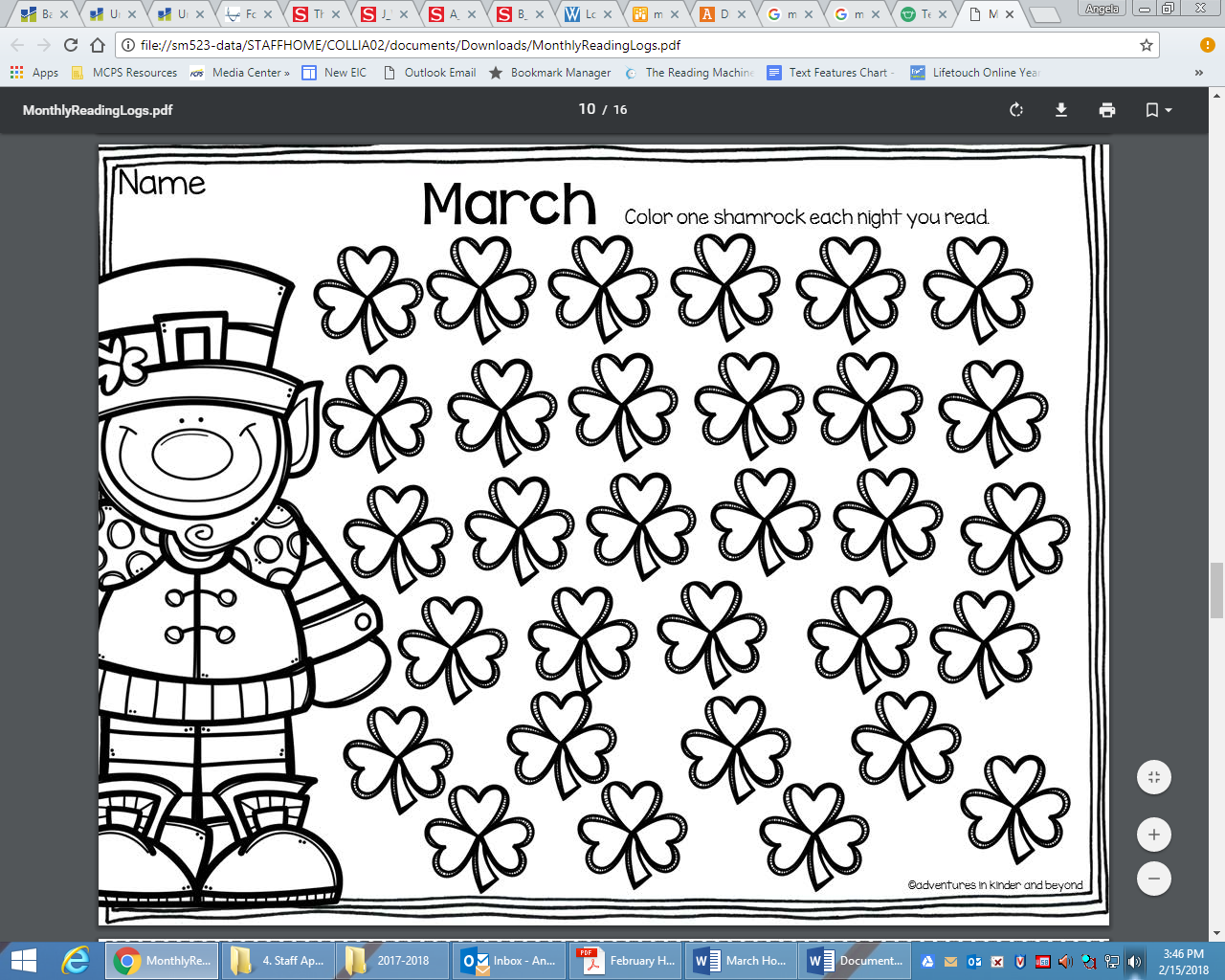 Show your work here (if needed). Show your work here (if needed). Show your work here (if needed). __________________________________________________________________________________________________________________________________________________________________________________________________________________________________________________________________________________________________________________________________________________________________________________________Show your work here (if needed). __________________________________________________________________________________________________________________________________________________________________________________________________________________________________________________________________________________________________________________________________________________________________________________________ReadingMathWritingScience/Social StudiesOther1234567891011121314151617181920ReadingMathWritingScience/Social StudiesOther1. 3-2-1 ReadingRead a book or magazine article. Tell 3 things you remember from the text. Ask 2 questions you still have about the text. Tell your 1 favorite part.2. Create a “Mystery Number Sentence”Give at least 3 clues and then write your number sentence under your clues.  Repeat 4 more times (for a total of 5 mystery number sentences).For example:My sum is 10.I do not have a 5.All of my numbers are even.Answer: 4 + 6 = 103. Dr. Seuss was born on March 2, 1904. In honor of his birthday, write about your favorite Dr. Seuss book. Be sure to include the title of the book and 2 or 3 reasons why you like it.4. Go outside and take a look at your house. What materials is it made of? Discuss with an adult why the building materials used to make your house were a good choice. 5. Write a story about something that makes you smile!6. Read a book from home or one you got in class. Write down 3 words that you didn’t know before you read the book. Write or draw what each word means.7. Visit the website:http://www.funbrain.com/brain/MathBrain/MathBrain.htmlPlay the math arcade for at least 10 minutes.8.  Write about a time you felt lucky. What happened? Be sure to include details and transition wordslike first, next, then,last to make yourwriting flow smoothly.9. Check through your recycling bin. Choose at least 1 item. Discuss ways with a grown-up how that item can be reused. 10. Legend says that if you catch a Leprechaun, they will give you gold. Write what you would do if you caught a Leprechaun and he gave you gold.11. Read a book to someone at home. Act out the problem and solution of the book.12. Roll a Related FactRoll 2 dice. Use the two numbers you roll and the sum to make one addition and one subtraction related fact. Repeat 9 more times (for a total of 10 related problems).___ + ___ = ______ - ___ = ___Example:I rolled a 4 and 6:4 + 6 = 1010 - 6 = 413. Write 5 questions you would ask a leprechaun if you were lucky enough to catch one.14. Visit the National Geographic Website to play the Recycle Roundup Game!http://images.nationalgeographic.com/wpf/media-content/richmedia/1/1143/project/dist/desktop.html15. Children’s Poetry Day is March 21st. Find a poem and read it aloud to someone at home.16. Read a book to someone at home. Talk about if the story reminds you of anything from your life. Discuss parts of the text that surprised you.17. Write 5 addition and 5 subtraction problems. Then, rewrite each problem so that the equal sign is in a different positon. Example:4+5=9       9=5+410-7=3      3=10-718. Make a list of all the green things you can find in and around your house. How many can you find?19. Make a list of ways people can protect the environment (land, air and/or water).20.  Spring begins March 20th. What are some activities you like to do in the spring? Make a list of your favorite spring activities.